             Colegio  Américo Vespucio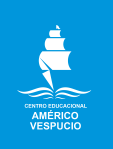              Segundo Básico / Matemática             IALA / 2020MatemáticaSegundo BásicoValor posicional   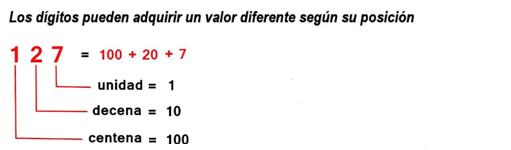 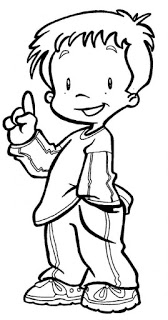 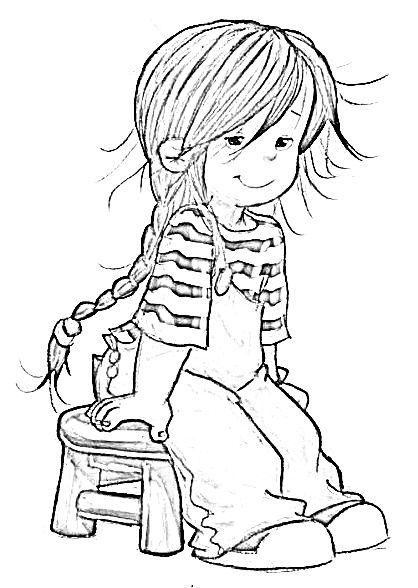 Actividad 1 : Sigue las indicaciones que se entregan a continuación.Pinta los números en los que el 7 representa el valor 7:Pinta los números en los que el 5 representa el valor 50:Pinta los números en los que el 3 representa el valor 30:Actividad 2: Escribe en su forma estándar los siguientes números, sigue el ejemplo:26 = 10 + 10 + 1 + 1 +  1 + 1 + 1 + 139 = ____+____+____+____+____+____+____+____+____+____+____+____75 = ____+____+____+____+____+____+____+____+____+____+____+____59 = ____+____+____+____+____+____+____+____+____+____+____+____+____+____86 =____+____+____+____+____+____+____+____+____+____+____+____+____+____19 = ____+____+____+____+____+____+____+____+____+____Actividad 3: Ubica los siguientes números en la recta numérica. Ayúdate con lo aprendido sobre valor posicional.53 – 34 – 43 – 54 – 35 – 45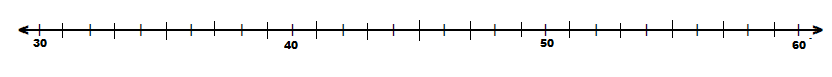 NombreCursoFecha2° Básico_____/____/ 2020OA 7 Identificar las unidades y decenas en números del 0 al 100, representando las cantidades de acuerdo a su valor posicional, con material concreto, pictórico y simbólico. 377371172772677657755995566551155335588593393443833873371331